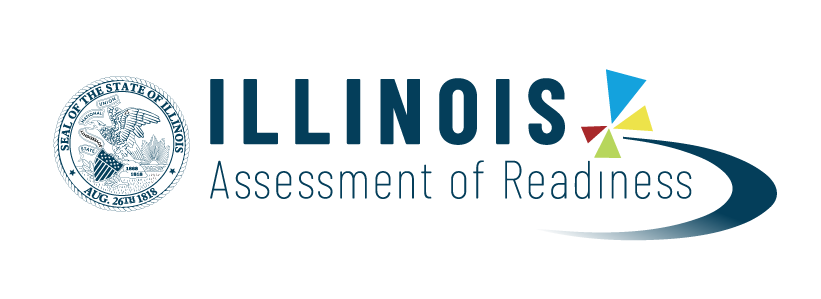 Novedades del año 2021: Portal para Padres y Videos de Informes Individuales de Calificaciones Evaluación de Preparación de Illinois en Artes del Idioma Inglés/Alfabetización en Inglés (ELA/L) y en MatemáticasEstimado/a padre, madre o tutor/a:(Inserte el nombre de la escuela/el distrito) se complace en informarle sobre un nuevo e innovador método para presentar los resultados de su estudiante en la prueba Evaluación de Preparación de Illinois (IAR, por sus siglas en inglés). Portal para Padres – Presentamos el sitio web https://il-results.pearsonaccessnext.com, donde puede acceder a los resultados individuales de la prueba y a recursos que le ayudarán con toda la información que debe saber sobre el desempeño de su hijo/a en la Evaluación de Preparación de Illinois en Artes del Idioma Inglés y Matemáticas. Este portal también permite guardar en su cuenta de usuario los resultados de su estudiante durante el periodo de Primavera 2021 para accederlos en el futuro. Videos de Informes Individuales de Calificaciones (ISR, por sus siglas en inglés) – Ofrecemos videos personalizados, creados específicamente para su estudiante, que explican la información presentada en su informe de calificaciones. Disponible en el Portal para Padres de la IAR, los Videos de ISR incluyen animaciones y audios personalizados que le ayudarán a entender mejor los resultados de la evaluación de su estudiante y que le guiarán hacia recursos adaptados a sus necesidades. Recomendamos que vea estos videos con su menor y que discuta cualquier pregunta con el/la maestro/a.  Como hasta el momento, seguirá recibiendo copias físicas de los Informes Individuales de Estudiantes (ISR, según sus siglas en inglés). Sin embargo, a partir de este año, los ISR incluirán un código único con el cual podrá acceder de modo seguro a los resultados de la evaluación de su estudiante en el Portal para Padres de la IAR.    Dicho portal y los Videos de Informes de Calificaciones Individuales se harán disponibles a partir del 26 de octubre de 2021.  Estamos muy entusiasmados con la oportunidad de redoblar nuestros esfuerzos para comunicar eficazmente el desempeño de su estudiante en la Evaluación de Preparación de Illinois.Cordialmente,(Nombre del administrador o principal de la escuela) 